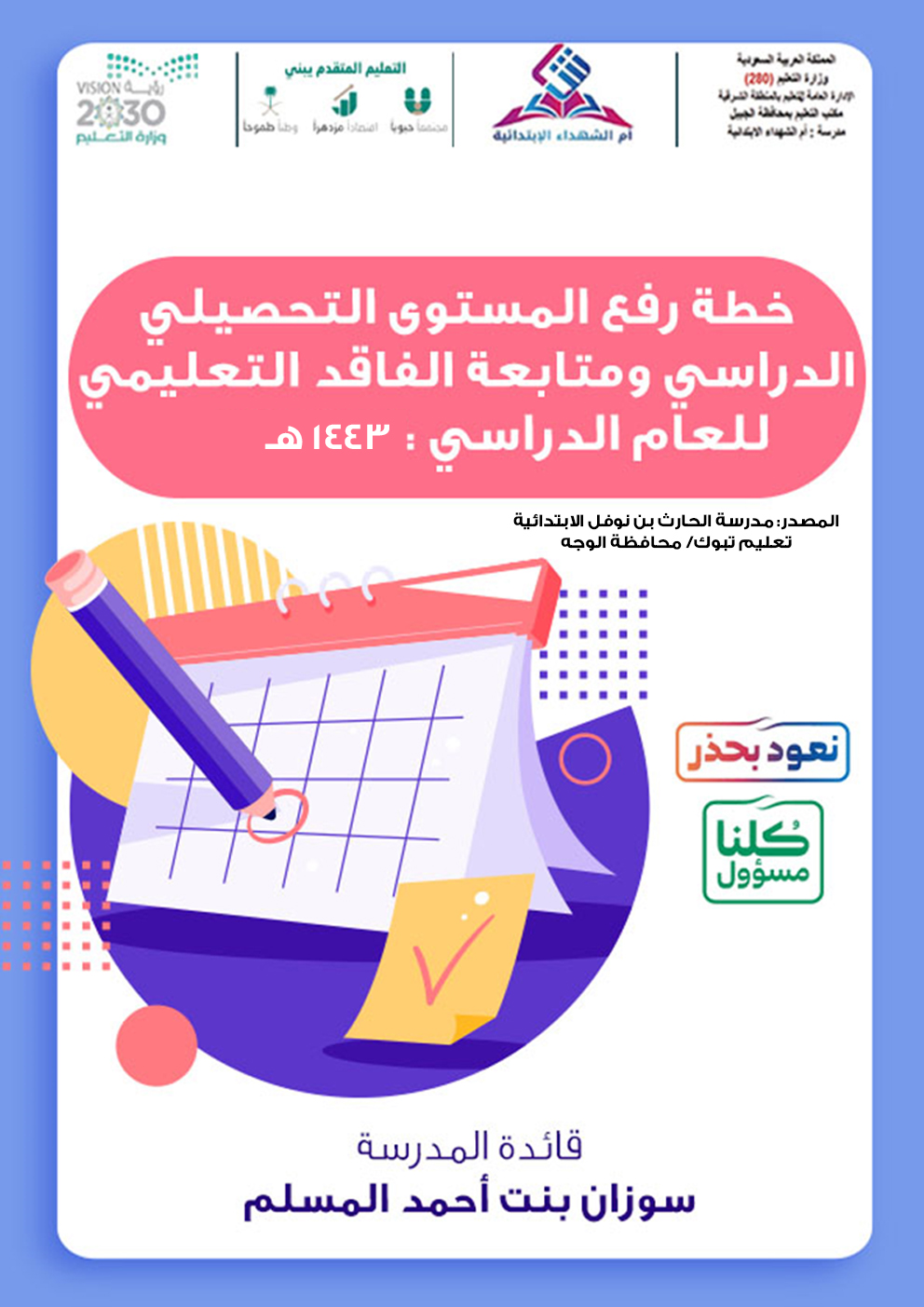 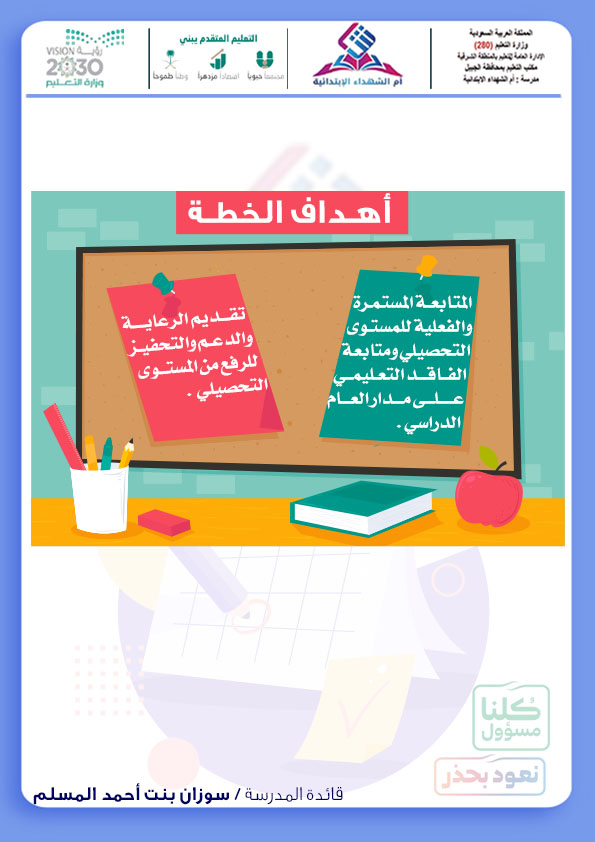 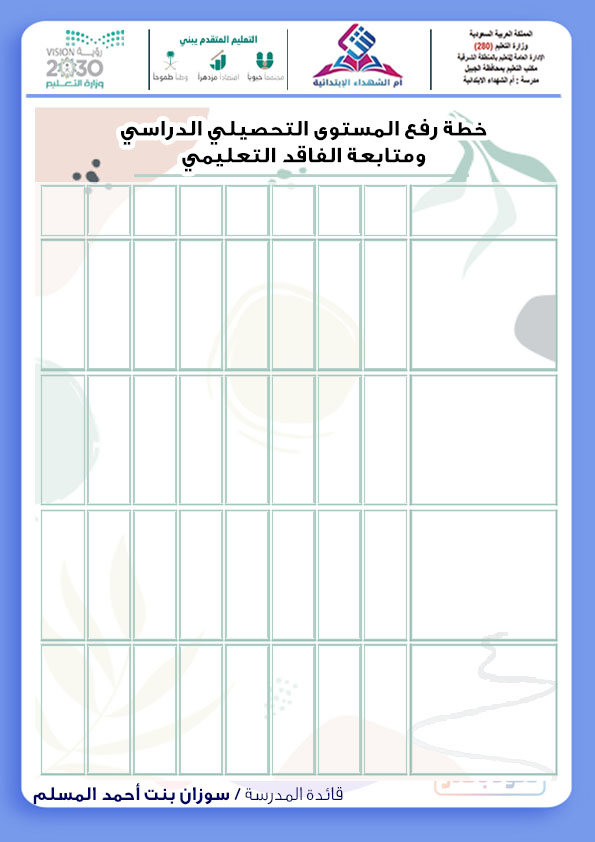 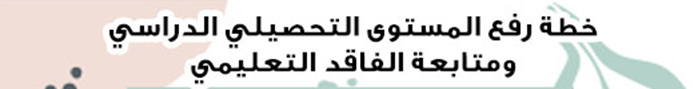 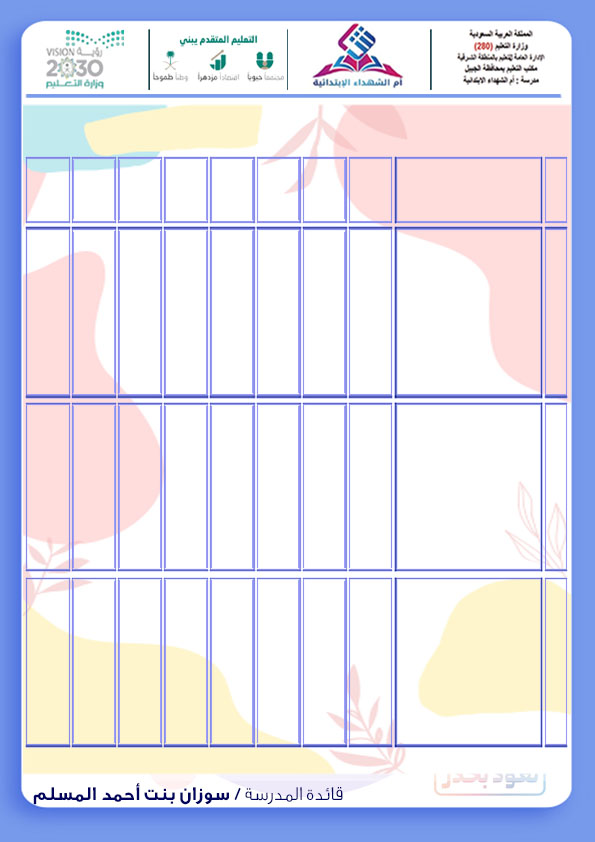 ة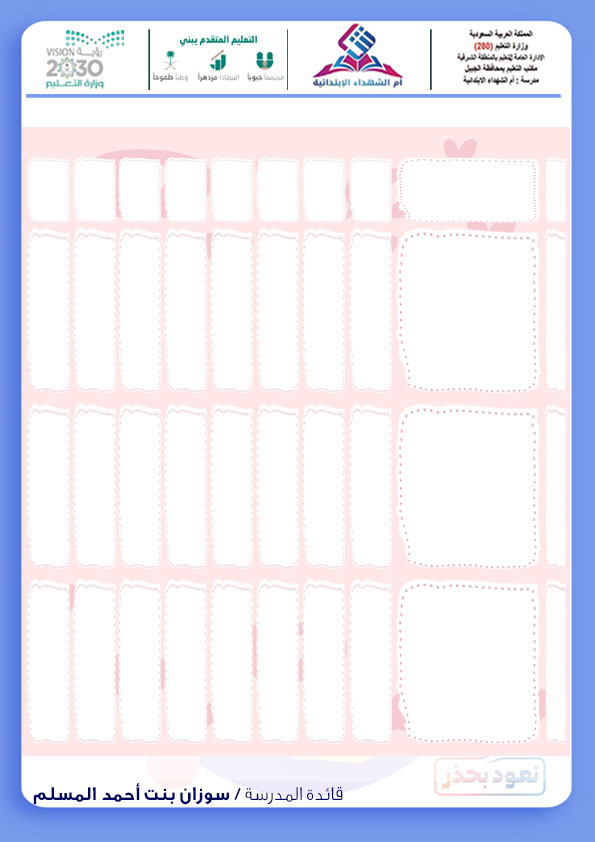 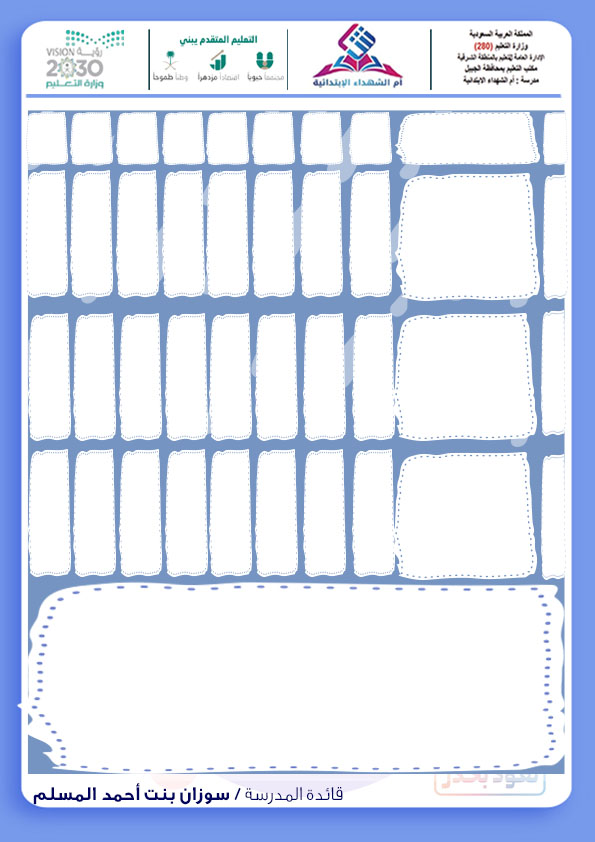 